Chestionar CandidatNume :Prenume :Scoala :                                             Clasa :Materia preferata :                                    De ce ?Materia antipatica :                     De ce ?Daca ai avea tot ce iti doresti, ce ai face ? 5 exemple1.2.3.4.5.Ce te face fericit/a ?Ce iti doresti cel mai mult ?Ce faci ca sa obti ce iti doresti ?Cum crezi ca te poate ajuta The Kingdom sa obti ce iti doresti ?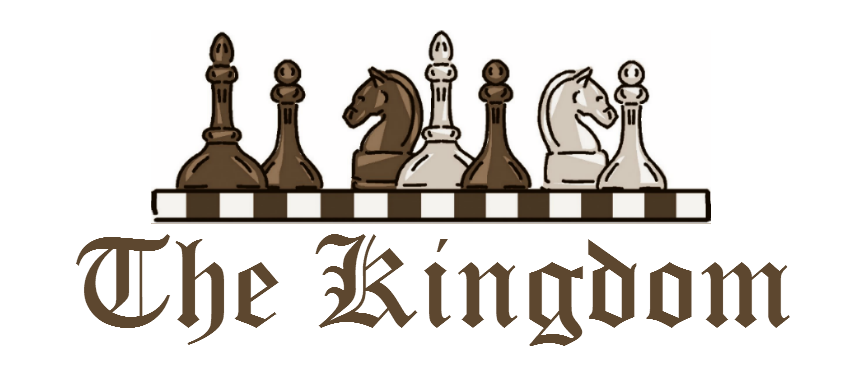 